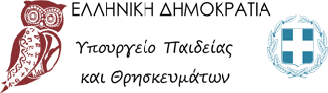 ΑΙΤΗΣΗ ΜΕΤΕΓΓΡΑΦΗΣΕπίθετο:	Όνομα:Αριθμ. Μητρ. Φοιτ.:	Έτος Γέννησης:Τμήμα/Σχολή:Έτος Εισαγωγής:	Κωδ. Εξετάσεων:Εξάμηνο Σπουδών:	Κινητό:Email:	ΑΔΤ/Διαβατήριο:Δηλώνω υπεύθυνα ότι δεν ανήκω στις κατηγορίες φοιτητών που δεν έχουν δικαίωμα μετεγγραφής, όπως ορίζονται στην παρ. 3 του άρθρου 21 του ν. 4332/2015 (Α' 76), όπως αντικαταστάθηκε και ισχύει με την παρ. 1 του άρθρου 17 του ν. 4521/2018 (Α' 38). Επιπλέον δηλώνω ότι τα στοιχεία που συμπλήρωσα στην αίτησή μου είναι έγκυρα, καθώς αυτή επέχει θέση υπεύθυνης δήλωσης κατά την έννοια και με τις συνέπειες του ν. 1599/1986 (Α' 75).Ο/Η Δηλών/ΔηλούσαΔιευκρινίσεις/υποδείξεις:Συμπληρώστε τον Α.Φ.Μ. του γονέα/κηδεμόνα σας ή, αν είστε έγγαμοι, τον Α.Φ.Μ. του συζύγου σας. (Αφήστε κενό αν και μόνο αν ισχύει κάποιος από τους λόγους του σημείου (2).)Συμπληρώστε ένα από τα παρακάτω, εφόσον αφήσατε κενό το προηγούμενο πεδίο: (α) Ο γονέας/κηδεμόνας ή ο/η σύζυγος του/της φοιτητή/τριας είναι αποθανών. (β) Ο γονέας έχει χάσει την επιμέλεια με δικαστική απόφαση.(γ) Ο γονέας του/της φοιτητή/τριας είναι μόνιμος κάτοικος εξωτερικού και δεν έχει Α.Φ.Μ. στην Ελλάδα.(δ) Ο/Η φοιτητής/τρια είναι διαζευγμένος/η. (ε) Η φοιτήτρια είναι άγαμη μητέρα.Συμπληρώστε τον Α.Φ.Μ. του έτερου γονέα/κηδεμόνα σας.(Αφήστε κενό αν και μόνο αν ισχύει κάποιος από τους λόγους του σημείου (4).)Συμπληρώστε ένα από τα παρακάτω, εφόσον αφήσατε κενό το προηγούμενο πεδίο: (α) Ο γονέας/κηδεμόνας του/της φοιτητή/τριας είναι αποθανών.(β) Οι γονείς του/της φοιτητή/τριας είναι διαζευγμένοι.(γ) Ο γονέας έχει χάσει την επιμέλεια με δικαστική απόφαση. (δ) Ο/Η φοιτητής/τρια είναι τέκνο άγαμης μητέρας.(ε) Ο γονέας του/της φοιτητή/τριας είναι μόνιμος κάτοικος εξωτερικού και δεν έχει Α.Φ.Μ. στην Ελλάδα.(στ) Ο/Η φοιτητής/τρια είναι έγγαμος/η.(ζ) Ο/Η φοιτητής/τρια είναι διαζευγμένος/η. (η) Η φοιτήτρια είναι άγαμη μητέρα.